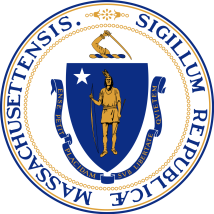 I. Preamble and PurposeAs Massachusetts continues to monitor trends to guide its reopening strategy, recent data show that the impact of COVID-19 on the state’s health care system is stabilizing. Consistent with the Commonwealth’s broader phased reopening approach, the Department of Public Health (DPH) issued guidance for acute care hospitals for Phase 1: Start (“Phase 1 Guidance”) on May 18 (updated on May 25) and for Phase 2: Cautious (“Phase 2 Guidance”) on June 8 (updated on June 24) describing the requirements and limitations for each phase.Building off of the Phase 1 and Phase 2 Guidance, DPH issues this further guidance for how acute care hospitals can continue the incremental resumption of in-person services in Phase 3: Vigilant without jeopardizing health system capacity or the public health standards that are essential to protecting health care workers, patients, families, and the general public. This guidance applies to all hospital-licensed services except for hospital-licensed community health centers and does not apply to emergency care, which has been ongoing and will continue without limitation. DPH recognizes the importance of ensuring that this guidance promote equitable access to care, including high-priority preventative care, across all communities and patient populations, including low-income communities, communities of color, children, and individuals with disabilities. The implementation of this guidance is contingent on Massachusetts meeting a range of relevant capacity and public health metrics. Ongoing performance on these measures will inform decisions about the reopening process moving forward. II. Statewide and Hospital-Specific or Hospital System-Specific Capacity Criteria and Required Public Health and Safety Standards and for Entering Phase 3: Vigilant Beginning July 6, 2020, hospitals and hospital systems may be eligible to move into Phase 3 if certain capacity criteria continue to be met, as described below. These criteria may be modified during Phase 3 based upon relevant capacity and public health measures.Statewide Intensive Care Unit (ICU) Bed Capacity: The 7-day average of the number of available, staffed adult ICU beds statewide must be at least 30% of total staffed adult ICU beds (including staffed surge ICU beds), on an ongoing basis during Phase 3: Vigilant.Statewide Inpatient Bed Capacity: The 7-day average of the number of available, staffed adult inpatient beds (adult ICU and adult medical/surgical beds) statewide must be at least 30% of total staffed adult inpatient beds (including staffed surge beds), on an ongoing basis during Phase 3: Vigilant. Hospital-Specific or Hospital System-Specific Bed Capacity Maintenance: The 7-day average of the hospital’s or hospital system’s available, staffed adult inpatient beds (adult ICU and adult medical/surgical beds) must be at least 20% of its total staffed adult inpatient bed capacity (including staffed surge beds) on an ongoing basis during Phase 3: Vigilant.  In addition, hospitals and hospital systems must continue to be in compliance with the public health and safety standards described in Section IV of the Phase 1 Guidance, including specific criteria related to: a) personal protective equipment (PPE); b) workforce safety; c) patient safety; and d) infection control and the additional standards in Section III. B of the Phase 2 Guidance. DPH will continue to monitor bed capacity at both the statewide and individual hospital or hospital-system level as well a range of public health metrics, including COVID-19 prevalence, testing and positive test rates, and may suspend or limit provision of non-essential procedures and services based on its determination that the available bed capacity is deemed to jeopardize the hospital’s, hospital system’s, or overall health system’s ability to respond to patient demand. III. Guidance on Recommended Procedures and Services for Phase 3: VigilantIf the statewide and hospital-specific or hospital system capacity criteria and public health and safety standards have been met in accordance with the Phase 1 Guidance and Phase 2 Guidance, a hospital or hospital system may incrementally begin in-person delivery of day programs and may provide in-person group treatment services, subject to the following updated requirements and limitations for Phase 3: Day ProgramsHospitals and hospital systems may resume day programs upon issuance of the Massachusetts Day Program Reopen Approach guidance from the Executive Office of Health and Human Services (EOHHS) and subject to all requirements and limitations described therein.Group TreatmentHospitals and hospital systems may provide in-person group treatment for all health care services, including for clinical and behavioral health treatment, within the following parameters: Telehealth and/or in-person one-on-one treatment should be prioritized in lieu of group treatment when clinically appropriate In-person group treatment should only be utilized when, in the clinical judgment of the provider, the benefit significantly outweighs the risks for the participants, taking into account each individual's circumstances and medical and social risk factors In order to maintain social distancing, group treatment programs must be able to maintain 6 feet of distance between all individuals (including participants and staff), which is equivalent to an occupant load of at least 113 square feet per person. Programs should assess their usable physical space when determining ability and capacity to serve participantsNo food or drink may be served No physical contact or sharing of materials during a sessionIn-person group treatment sessions should be limited to the minimum amount of time that the provider determines is clinically effective Providers must adhere to all other public health and safety standards described in this guidance and any other relevant guidance from CDC and DPHIV. Compliance and ReportingAttestation FormBefore delivering the services described in Section III of this guidance, hospitals and hospital systems must first attest, on a form prescribed by DPH, to continuing to meet all Phase 3 criteria and standards, as may be modified in further guidance based upon relevant capacity and public health measures. Each hospital in a hospital system must maintain the signed attestation and make it available upon request of DPH at any time. A copy of the signed attestation form must be prominently posted at each hospital and on the hospital’s website with a link to the Commonwealth’s Reopening website. The Phase 3 attestation form should not be submitted to DPH, but instead maintained as indicated above. Written Policies and ProtocolsHospitals or hospital systems must update and maintain written policies and protocols that meet or exceed the standards outlined in this guidance. Such policies, protocols, and documentation must be regularly updated and made available to DPH upon request at any time. ComplianceDPH will monitor and assess compliance and may require remedial action or suspension of Phase 3: Vigilant procedures and services as warranted.